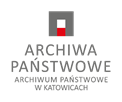 Wniosek o akt notarialnyWniosek o akt notarialnyWniosek o akt notarialnyWniosek o akt notarialnyWniosek o akt notarialnyWniosek o akt notarialnyPotwierdzenie wpływu(wypełnia Archiwum)Potwierdzenie wpływu(wypełnia Archiwum)Formularz proszę wypełnić czytelnie, drukowanymi literami, zgodnie z opisem pólNa jednym formularzu może znajdować się zapytanie dotyczące jednego aktuW przypadku wniosku składanego w imieniu innej osoby należy wskazać interes prawnyFormularz proszę wypełnić czytelnie, drukowanymi literami, zgodnie z opisem pólNa jednym formularzu może znajdować się zapytanie dotyczące jednego aktuW przypadku wniosku składanego w imieniu innej osoby należy wskazać interes prawnyFormularz proszę wypełnić czytelnie, drukowanymi literami, zgodnie z opisem pólNa jednym formularzu może znajdować się zapytanie dotyczące jednego aktuW przypadku wniosku składanego w imieniu innej osoby należy wskazać interes prawnyFormularz proszę wypełnić czytelnie, drukowanymi literami, zgodnie z opisem pólNa jednym formularzu może znajdować się zapytanie dotyczące jednego aktuW przypadku wniosku składanego w imieniu innej osoby należy wskazać interes prawnyFormularz proszę wypełnić czytelnie, drukowanymi literami, zgodnie z opisem pólNa jednym formularzu może znajdować się zapytanie dotyczące jednego aktuW przypadku wniosku składanego w imieniu innej osoby należy wskazać interes prawnyFormularz proszę wypełnić czytelnie, drukowanymi literami, zgodnie z opisem pólNa jednym formularzu może znajdować się zapytanie dotyczące jednego aktuW przypadku wniosku składanego w imieniu innej osoby należy wskazać interes prawnyFormularz proszę wypełnić czytelnie, drukowanymi literami, zgodnie z opisem pólNa jednym formularzu może znajdować się zapytanie dotyczące jednego aktuW przypadku wniosku składanego w imieniu innej osoby należy wskazać interes prawnyFormularz proszę wypełnić czytelnie, drukowanymi literami, zgodnie z opisem pólNa jednym formularzu może znajdować się zapytanie dotyczące jednego aktuW przypadku wniosku składanego w imieniu innej osoby należy wskazać interes prawnyPotwierdzenie wpływu(wypełnia Archiwum)Potwierdzenie wpływu(wypełnia Archiwum)A. WnioskodawcaA. WnioskodawcaA. WnioskodawcaA. WnioskodawcaA. WnioskodawcaA. WnioskodawcaA. WnioskodawcaA. WnioskodawcaA. WnioskodawcaA. WnioskodawcaImię i nazwisko:Imię i nazwisko:E-mail:Ulica, nr domu/ mieszkania:Ulica, nr domu/ mieszkania:Telefon:Kod pocztowy:Kod pocztowy:MiejscowośćB. Przedmiot zamówieniaB. Przedmiot zamówieniaB. Przedmiot zamówieniaB. Przedmiot zamówieniaB. Przedmiot zamówieniaB. Przedmiot zamówieniaB. Przedmiot zamówieniaB. Przedmiot zamówieniaB. Przedmiot zamówieniaB. Przedmiot zamówieniaProszę o wydanie (zaznaczyć właściwe):Proszę o wydanie (zaznaczyć właściwe):Proszę o wydanie (zaznaczyć właściwe):Proszę o wydanie (zaznaczyć właściwe):Proszę o wydanie (zaznaczyć właściwe):Proszę o wydanie (zaznaczyć właściwe):Proszę o wydanie (zaznaczyć właściwe):Proszę o wydanie (zaznaczyć właściwe):Proszę o wydanie (zaznaczyć właściwe):Proszę o wydanie (zaznaczyć właściwe):□ kopii cyfrowej□ kopii cyfrowej□ kopii cyfrowej□ wydruku kopii cyfrowej□ wydruku kopii cyfrowej□ wydruku kopii cyfrowej□ wydruku kopii cyfrowej□uwierzytelnionej kopii□uwierzytelnionej kopii□uwierzytelnionej kopiiWskazanego poniżej aktu notarialnego:Wskazanego poniżej aktu notarialnego:Wskazanego poniżej aktu notarialnego:Wskazanego poniżej aktu notarialnego:Wskazanego poniżej aktu notarialnego:Wskazanego poniżej aktu notarialnego:Wskazanego poniżej aktu notarialnego:Wskazanego poniżej aktu notarialnego:Wskazanego poniżej aktu notarialnego:Wskazanego poniżej aktu notarialnego:Imię i nazwisko notariuszaNumer repertoriumNumer repertoriumNumer repertoriumMiejsce sporządzenia aktuDatasporządzeniaDatasporządzeniaDatasporządzeniaImiona i nazwiska stron umowy (aktu)Przedmiot umowy (aktu)Informacje dodatkoweStopień pokrewieństwa ww. osób do wnioskodawcyC. Cel ZamówieniaC. Cel ZamówieniaC. Cel ZamówieniaC. Cel ZamówieniaC. Cel ZamówieniaC. Cel ZamówieniaC. Cel ZamówieniaNależy określić cel; w przypadku zamówienia uwierzytelnionej kopii lub odpisu należy:podać nazwę instytucji, w której kopia ma zostać złożona…………………………………………………………………………………………………………………………………………………………………………………….określić interes prawny w ubieganiu się o zaświadczenie w rozumieniu art. 217 §2 Kodeksu postępowania administracyjnego…………………………………………………………………………………………………………………………………………………………………………………….Należy określić cel; w przypadku zamówienia uwierzytelnionej kopii lub odpisu należy:podać nazwę instytucji, w której kopia ma zostać złożona…………………………………………………………………………………………………………………………………………………………………………………….określić interes prawny w ubieganiu się o zaświadczenie w rozumieniu art. 217 §2 Kodeksu postępowania administracyjnego…………………………………………………………………………………………………………………………………………………………………………………….Należy określić cel; w przypadku zamówienia uwierzytelnionej kopii lub odpisu należy:podać nazwę instytucji, w której kopia ma zostać złożona…………………………………………………………………………………………………………………………………………………………………………………….określić interes prawny w ubieganiu się o zaświadczenie w rozumieniu art. 217 §2 Kodeksu postępowania administracyjnego…………………………………………………………………………………………………………………………………………………………………………………….Należy określić cel; w przypadku zamówienia uwierzytelnionej kopii lub odpisu należy:podać nazwę instytucji, w której kopia ma zostać złożona…………………………………………………………………………………………………………………………………………………………………………………….określić interes prawny w ubieganiu się o zaświadczenie w rozumieniu art. 217 §2 Kodeksu postępowania administracyjnego…………………………………………………………………………………………………………………………………………………………………………………….Należy określić cel; w przypadku zamówienia uwierzytelnionej kopii lub odpisu należy:podać nazwę instytucji, w której kopia ma zostać złożona…………………………………………………………………………………………………………………………………………………………………………………….określić interes prawny w ubieganiu się o zaświadczenie w rozumieniu art. 217 §2 Kodeksu postępowania administracyjnego…………………………………………………………………………………………………………………………………………………………………………………….Należy określić cel; w przypadku zamówienia uwierzytelnionej kopii lub odpisu należy:podać nazwę instytucji, w której kopia ma zostać złożona…………………………………………………………………………………………………………………………………………………………………………………….określić interes prawny w ubieganiu się o zaświadczenie w rozumieniu art. 217 §2 Kodeksu postępowania administracyjnego…………………………………………………………………………………………………………………………………………………………………………………….Należy określić cel; w przypadku zamówienia uwierzytelnionej kopii lub odpisu należy:podać nazwę instytucji, w której kopia ma zostać złożona…………………………………………………………………………………………………………………………………………………………………………………….określić interes prawny w ubieganiu się o zaświadczenie w rozumieniu art. 217 §2 Kodeksu postępowania administracyjnego…………………………………………………………………………………………………………………………………………………………………………………….Ww. dokumenty są mi potrzebne do celu (zaznaczyć właściwe)Ww. dokumenty są mi potrzebne do celu (zaznaczyć właściwe)Ww. dokumenty są mi potrzebne do celu (zaznaczyć właściwe)Ww. dokumenty są mi potrzebne do celu (zaznaczyć właściwe)Ww. dokumenty są mi potrzebne do celu (zaznaczyć właściwe)Ww. dokumenty są mi potrzebne do celu (zaznaczyć właściwe)Ww. dokumenty są mi potrzebne do celu (zaznaczyć właściwe)□ własnościowy□ spadkowy□założenie     księgi   wieczystej□potwierdzenie    obywatelstwa    polskiego□ uzyskanie     Karty Polaka□ pobyt stały□genealogiczny□ inny (określić jaki)□ inny (określić jaki)□ inny (określić jaki)□ inny (określić jaki)□ inny (określić jaki)□ inny (określić jaki)□ inny (określić jaki)D. Koszty realizacji zamówieniaD. Koszty realizacji zamówieniaPolityka RODO dostępna jest na stronie BIP Archiwum Państwowego w KatowicachOgólne warunki świadczenia usług i ceny z tego tytułu określają Regulamin usług świadczonych w Archiwum Państwowym w Katowicach oraz Cennik usług świadczonych prze Archiwum Państwowe w KatowicachPolityka RODO dostępna jest na stronie BIP Archiwum Państwowego w KatowicachOgólne warunki świadczenia usług i ceny z tego tytułu określają Regulamin usług świadczonych w Archiwum Państwowym w Katowicach oraz Cennik usług świadczonych prze Archiwum Państwowe w Katowicach………………………………………………………data………………………………………………………podpis